IPC APEX EXPO 2024Know Before You GoWe look forward to seeing you at IPC APEX EXPO 2024 where What’s Next Becomes Now!  Anaheim Convention CenterAll events, unless otherwise noted in the printed show directory or show app, will take place at the Anaheim Convention Center, 800 W Katella Ave, Anaheim, CA 92802.Cashless TransactionsThe Anaheim Convention Center accepts only credit or debit cards, Apple Pay, and Google Pay at locations that require payment, such as parking and food stand locations.Airport TransportationCirculating between hotels and airports, shuttles make arrivals and departures easy. Many hotels offer their own complimentary shuttles, so it’s best to check prior to making arrangements for transportation. Karmel Transportation is offering discounted rates for ICP APEX EXPO 2024 Conference attendees!  Service from LAX, SNA & LGB airports. Visit the event travel page for more information.Taxis, Shuttles, Uber and Lyft Taxis, Shuttles, Uber and Lyft are abundant and easily accessible from the Convention Center, airport, major hotels and downtown locations.ParkingAmple parking is available at the Anaheim Convention Center. Parking rates vary and start at $20 per day and require payment upon entry.Mobility ScootersMobility scooters are available for rental through the following vendors. If you rent a mobility scooter, please have the scooter delivered to your hotel, scooters delivered to the convention center will not be accepted.D and R Mobility
Select Mobility Scooter Rental
RegistrationRegistration is located in Exhibit Hall C and will be open Sunday, April 7 through Wednesday, April 10 from 7:00 am–6:00 pm and on Thursday, April 11 from 7:00 am–2:00 pm.Registration Help DeskThe registration help desk is located on level 2 near the meetings area and will be open Sunday, April 7 through Wednesday, April 10 from 8:00 am–5:00 pm and on Thursday, April 11 from 8:00 am–2:00 pm.Complimentary Wireless Internet AccessComplimentary Wireless Internet Access will be available in the technical conference/meetings area on the upper level of the convention center. Please note: the network is unsecured and does not use WEP encryption.  Complimentary wireless internet access is not available in the exhibit halls.Business Center/FEDEX Office: Anaheim Hilton and Anaheim MarriottCoat and Baggage Check (complimentary): Hall C lobbyFirst Aid: Exhibit Hall B Lobby Food Outlets: Java City is located in the lobby area of Hall C and concessions and specialty food carts will be open in the exhibit hall on show days.Lost and Found: Show Office, Exhibit Hall CShow Office: Exhibit Hall CMobile Show AppDownload the official IPC APEX EXPO 2024 mobile app to access and manage your schedule through the agenda planner, get the most up-to-date information on the conference and professional development courses, explore the show floor and to stay up to speed with the latest schedule updates to receive important text alerts.Agenda PlannerGet the most out of your time at IPC APEX EXPO 2024 and make your show experience more productive and efficient than ever before with the agenda planner! It’s an easy way to schedule and keep track of your activities at the show. Update your profile in just a few minutes to see attendee matches to maximize your networking.Log in to your personal agenda planner and start adding events, meetings, appointments along with exhibitors and products you want to see, plus much, much more.Using the My APEX EXPO Agenda Planner you can:Export your planner/schedule to your calendar or use the appFind other attendees with similar interestsSchedule appointments with other attendees and exhibitorsSave time - use your personalized schedule as your trip reportView your itinerary of free and paid activitiesView IPC APEX EXPO exhibitorsNavigate the floor plan and plan your booth visitsContact exhibitors directly before the showFind exhibitor show specialsEvent Proceedings (access available based on registration package)Download Event Proceedings in just four easy steps!Login to the 2024 APEX EXPO Agenda PlannerChoose your TYPE under the Programs Search menu (Technical Conference, Professional Development Courses, etc.)Choose your registered program and/or sessionSelect the material download link, click download and save the file.Exhibit Hall HoursTuesday, April 9 | 10:00am–6:00pm Wednesday, April 10 | 9:00am–6:00pm Thursday, April 11 | 9:00am–2:00pmNetworking/Special EventsNetworking LuncheonMonday, April 8 | 12:00 pm-1:30 pm | Ballroom D	Advance/separate registration required if luncheon not included in registration packageNewcomers Welcome Reception Monday, April 8 | 5:00 pm–6:00 pm | Pacific TerraceIncluded in all registration packages, including Exhibit Hal Only (Event Essentials) ECWC Welcome Reception (for International delegates) Monday, April 8 | 5:00 pm-6:30 pm | California TerraceIncluded in all registration packages, including Exhibit Hal Only (Event Essentials) Opening KeynoteTuesday, April 9 | 8:00 am-9:30 am | Ballroom DPaul Bailey, Former Principal Concept Technical Director for Walt Disney ImagineeringThe Art of the ImpossibleIncluded in all registration packages, including Exhibit Hal Only (Event Essentials) Ribbon Cutting CeremonyTuesday, April 9 | 9:45 am–10:00 am | Lobby CIncluded in all registration packages, including Exhibit Hal Only (Event Essentials) IPC Annual Meeting and Awards Luncheon Tuesday, April 9 | 12:00 pm-1:30 pm | Ballroom DAdvance/separate registration required if luncheon not included in registration packageWomen in Electronics Reception Tuesday, April 9| 6:00 pm–7:30 pm | Room 304 CDIncluded in all registration packages, including Exhibit Hal Only (Event Essentials) Luncheon KeynoteWednesday, April 10 | 12:00 pm-1:30 pm | Ballroom DFire Your Hiring Habits: Finding and Keeping the Best Talent is Fundamental to Building Electronics BetterJohn W. Mitchell, President and CEO IPCAdvance/separate registration required if luncheon not included in registration packageECWC Closing Ceremony & KeynoteThursday, April 11 | 2:00 pm–3:00 pm | Ballroom DShawn DuBravac, Chief Economist, IPCThe Next Wave in Electronics: Trends Reshaping Our IndustryIncluded in all registration packages, including Exhibit Hal Only (Event Essentials) On the Show FloorShow Floor Welcome ReceptionTuesday, April 9| 5:00 pm–6:00 pm Meet and Network with Poster Presenters | End of Aisle 700 (behind Mycronic)Tuesday, April 9 | 5:00 pm-6:00 pm | During the Show Floor ReceptionWednesday, April 10 | 2:30 pm-3:30 pm | During the Ice Cream SocialIce Cream SocialWednesday, April 10 | 2:30 pm–3:30 PM Are you in need of a new, updated, or professional Headshot? | Booth #1412 No matter what your career level, having a good headshot is invaluable and with social media platforms such as LinkedIn, Instagram and Facebook, it’s important for people to put their “best face forward” with an updated, professional-looking headshot.  Stop by Real Time…with IPC booth to get your complimentary professional headshot anytime during show hours.Exhibitor Product Showcase Corridor | Aisle 3500 Be sure to visit the Exhibitor Product Showcase Corridor on the show floor to get acquainted with new products and services that will be on display on the show floor and to learn more about featured innovative products and services offered by our exhibitors.Connect with IPC  | Booth #4420Learn how IPC standards, education and training, advocacy, and solutions can help you and your company Build Electronics Better.  Additional Information Luncheons: Registration is required.  If not included in your registration package, luncheons may be purchased  for $75 a day in advance or onsite. Technical Conference Single Session Pass is included in Committee Meeting and Committee Networking registration packages, this Technical Conference Single Session Pass can be used to attend any one technical conference session and also includes the special sessions on Thursday: Insights on NextGen Packaging: Needs for uHDI and IC Substrates session and EV Electronics: Design, Manufacturing, and Reliability Challenges.Technical Conference single session passes can also be purchased and added to any registration package at the rate of $119 for IPC Members or for $140 for nonmembers.Concession Stand Cash: A voucher valued at $20 to be utilized at the concession stands within the exhibit hall on Thursday, April 11 is included in the following registration packages: Committee Networking, Committee Plus Conference and the All-Access package. Code of ConductWe believe our community should be truly open for everyone. As such, we are committed to providing a friendly, safe, and welcoming environment for all and as such, all attendees, exhibitors, sponsors, speakers, instructors, attendees, volunteers, media, show contractors and staff are expected to follow our code of conduct when communicating with each other before, during and after the event to ensure a positive experience for everyone.Photography and Video RecordingPhotography and video recording of any exhibit are not permitted unless authorized by the exhibitor. Show Management, the official show photographer, and accredited members of the news media are exempt from this rule. PoliciesAny function that is not a part of the “official program” is prohibited, from the first meeting to the close of the event. IPC does not permit solicitation from non-exhibiting companies to event attendees or exhibitors. Any individual observed soliciting or selling products to attendees or exhibitors without having a booth (known as suitcasing) will be asked to leave immediately. Please report any suitcasing activities to the IPC Show Office located in Hall C.Experience Anaheim Attending IPC APEX EXPO 2024 is the perfect way to mix business with pleasure. After you're done walking the show floor or taking in meetings, courses, and technical sessions, you're only a short distance away from world-renowned attractions, dining, shopping and more. Visit https://www.visitanaheim.org/attend/ for more information.Download the Official Show App - Available for both IOS and Android users!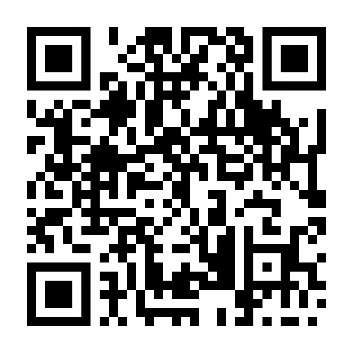 Social MediaDon’t forget to follow IPC on social media and be sure to use the official event hash tag #IPCAPEXEXPO on your social media posts! 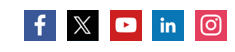 For more information on IPC APEX EXPO, please visit: https://www.ipcapexexpo.org/We look forward to seeing you in Anaheim!IPC APEX EXPO Future DatesMarch 18-20, 2025 | Anaheim Convention CenterMarch 17 -19, 2026 | Anaheim Convention Center	                			 April 6-8, 2027 | Anaheim Convention CenterApril 4-6, 2028 | Anaheim Convention Center